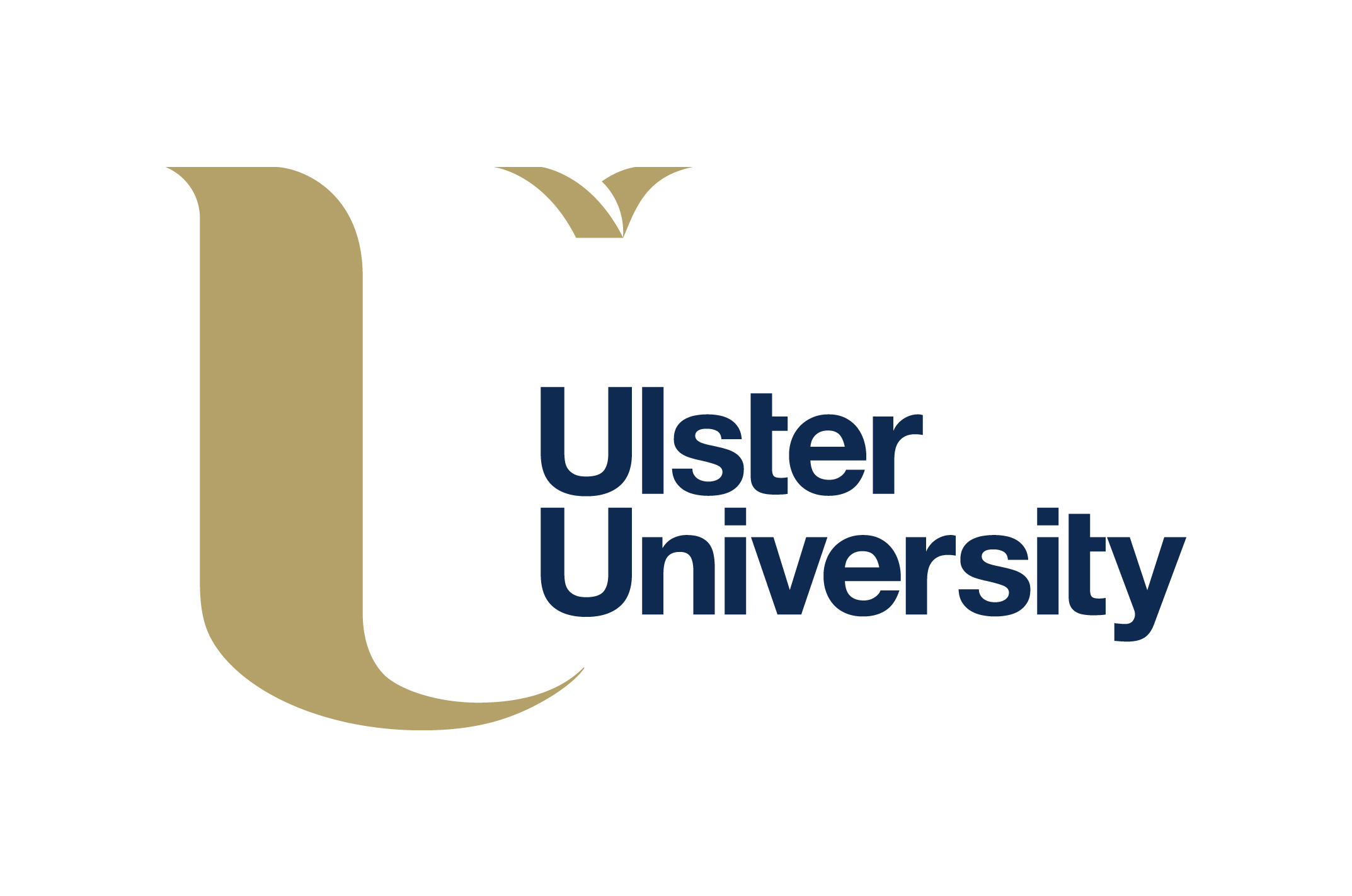 (This form should be returned to the Doctoral College, Jordanstown, for PhD Researchers on the Jordanstown and Belfast campuses; or to the Doctoral College, Coleraine for PhD Researchers on the Coleraine and Magee campuses.)PhD Researchers should submit this form, duly completed and signed, before final submission of the thesis can be accepted.  PhD Researchers should submit this form, duly completed and signed, before final submission of the thesis can be accepted.  PhD Researchers should submit this form, duly completed and signed, before final submission of the thesis can be accepted.  PhD Researchers should submit this form, duly completed and signed, before final submission of the thesis can be accepted.  PhD Researchers should submit this form, duly completed and signed, before final submission of the thesis can be accepted.  PhD ResearcherPhD ResearcherPhD ResearcherPhD ResearcherPhD ResearcherName:       Name:       Campus:  Campus:  Campus:  Registration Number:       Registration Number:       Faculty:   Faculty:   Faculty:   Date of Submission of Thesis:                              Date of Submission of Thesis:                              Degree Registered For: Degree Registered For: Degree Registered For: Title of Research Programme:       Title of Research Programme:       Title of Research Programme:       Title of Research Programme:       Title of Research Programme:       Supervisory DetailsSupervisory DetailsSupervisory DetailsSupervisory DetailsSupervisory DetailsSupervisor (i)SchoolSupervisor (ii)SchoolSupervisor (iii)/AdviserSchoolConfirmation of Deposit of Samples and DataConfirmation of Deposit of Samples and DataConfirmation of Deposit of Samples and DataConfirmation of Deposit of Samples and DataConfirmation of Deposit of Samples and DataThe following should be completed by the PhD Researcher and, if in agreement, signed by the supervisor:The following should be completed by the PhD Researcher and, if in agreement, signed by the supervisor:The following should be completed by the PhD Researcher and, if in agreement, signed by the supervisor:The following should be completed by the PhD Researcher and, if in agreement, signed by the supervisor:The following should be completed by the PhD Researcher and, if in agreement, signed by the supervisor:Signed:…………………………………………………………………. (PhD Researcher)                                  (date)…………………………………………………………………. (Supervisor)                                            (date)Signed:…………………………………………………………………. (PhD Researcher)                                  (date)…………………………………………………………………. (Supervisor)                                            (date)Signed:…………………………………………………………………. (PhD Researcher)                                  (date)…………………………………………………………………. (Supervisor)                                            (date)Signed:…………………………………………………………………. (PhD Researcher)                                  (date)…………………………………………………………………. (Supervisor)                                            (date)Signed:…………………………………………………………………. (PhD Researcher)                                  (date)…………………………………………………………………. (Supervisor)                                            (date)